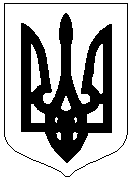 ЛИСЯНСЬКА СЕЛИЩНА РАДАРІШЕННЯ14.04.2021 р.                                        смт Лисянка                                 № 9-17/VIIІВідповідно до статей 26, 59, 60, 73 Закону України «Про місцеве самоврядування в Україні», розглянувши лист Управління охорони здоров’я Черкаської ОДА від 05.04.2021 №1428/02/12-01-18, з метою забезпечення потреб лікувального закладу кисневими апаратами, селищна радаВИРІШИЛА:Прийняти Кисневий концентратор OLV-H20 (20 літрів) в кількості 2 шт (вартістю 190,0 тис грн. за одиницю) у комунальну власність Лисянської селищної ради із балансу Управління охорони здоров’я Черкаської ОДА.Передати Кисневий концентратор OLV-H20 (20 літрів) в кількості 2 шт (вартістю 190,0 тис грн. за одиницю) в оперативне управління та безпосереднє підпорядкування з правом балансоутримання КНП «Лисянська територіальна лікарня» Лисянської селищної ради Черкаської області 3. Затвердити склад комісії з  приймання-передачі згідно з додатком 1.4. Контроль за виконанням рішення покласти на постійну комісію з питань охорони здоров’я і соціального захисту населення.  Селищний голова 				                        	А.П.ПроценкоДодаток 1 до рішення № 9-17/VIIІвід 14.04.2021 р.Склад комісії з  приймання-передачі Голова комісії:Члени комісії:Секретар селищної ради	                				О.В. МакушенкоПро прийняття кисневих концентраторів у комунальну власність та передачу в оперативне управління з правом балансоутримання КНП «Лисянська територіальна лікарня» Лисянської селищної ради Черкаської областіЗаруднякОлег Миколайович-перший заступник селищного голови  Бондаренко Микола Васильович-заступник селищного головиЧередніченкоЛариса Олександрівна-спеціаліст І категорії відділу планування, обліку та звітності виконавчого апарату Лисянської селищної радиТрепак Юрій Олексійович-начальник відділу комунального майна та охорони праціНіколюк Олександр Володимирович-Керівник КНП «Лисянська територіальна лікарня» Лисянської селищної ради Черкаської області